附件3网络培训学习操作方法及注意事项学员登录学习、查看证书、修改密码等操作指南说明如下：电脑端：（1）登录流程打开浏览器输入网址https://jkxh.zhongancloud.com输入账号和密码后请勾选隐私政策后进行登录（图1、图2）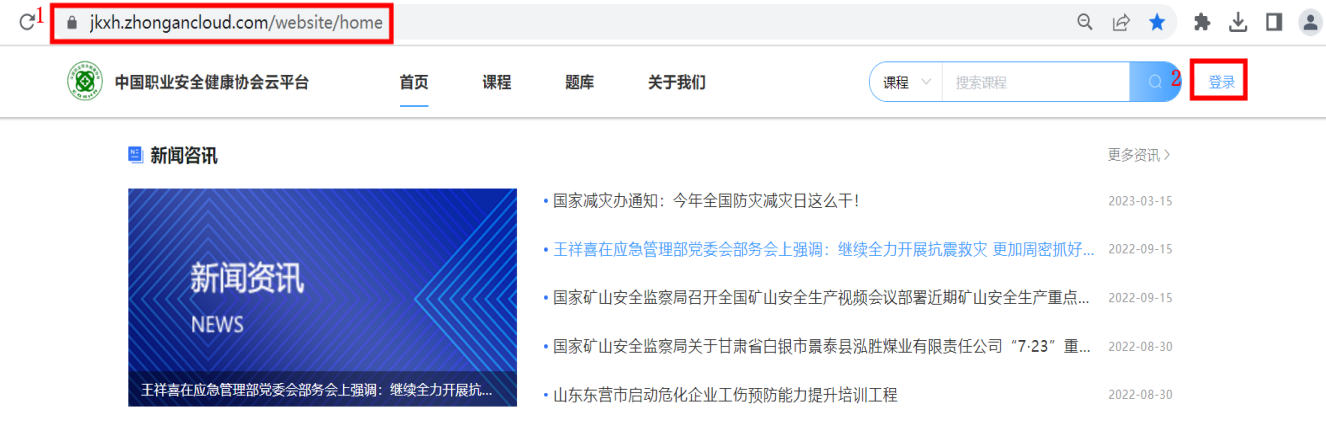 （图1）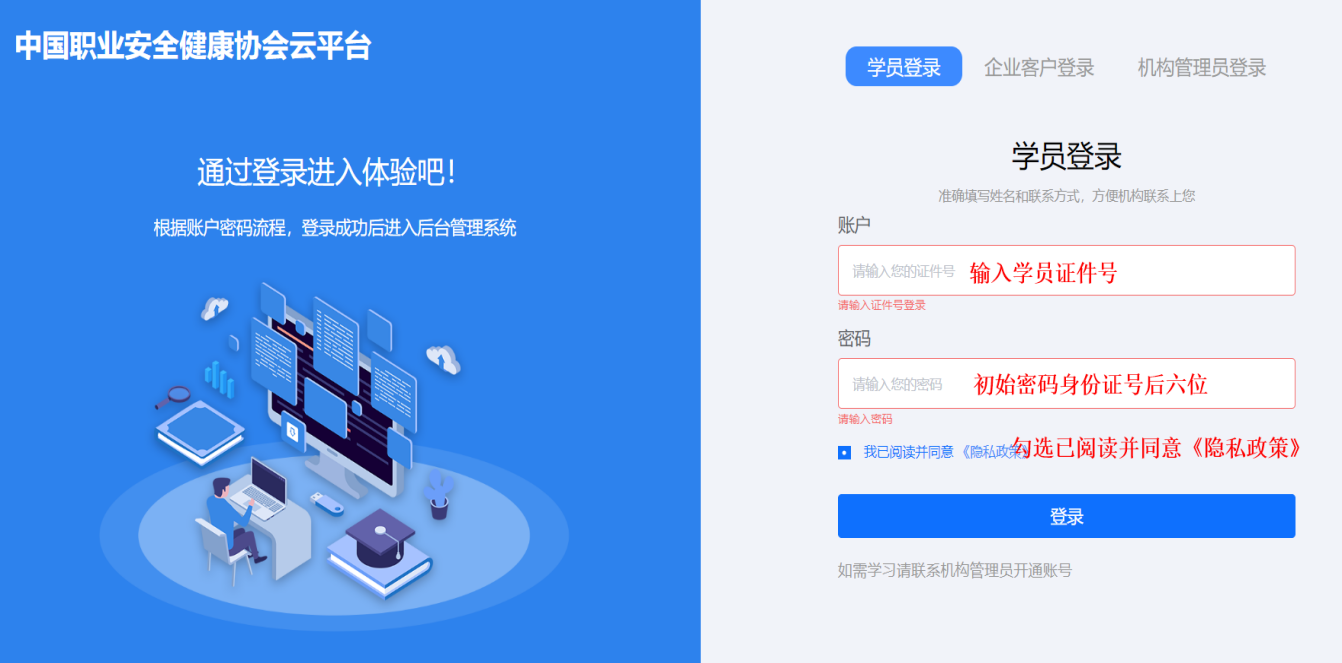 （图2）学习流程       登录后请选择对应的培训班级进入班级任务详情（图3、图4、图5）         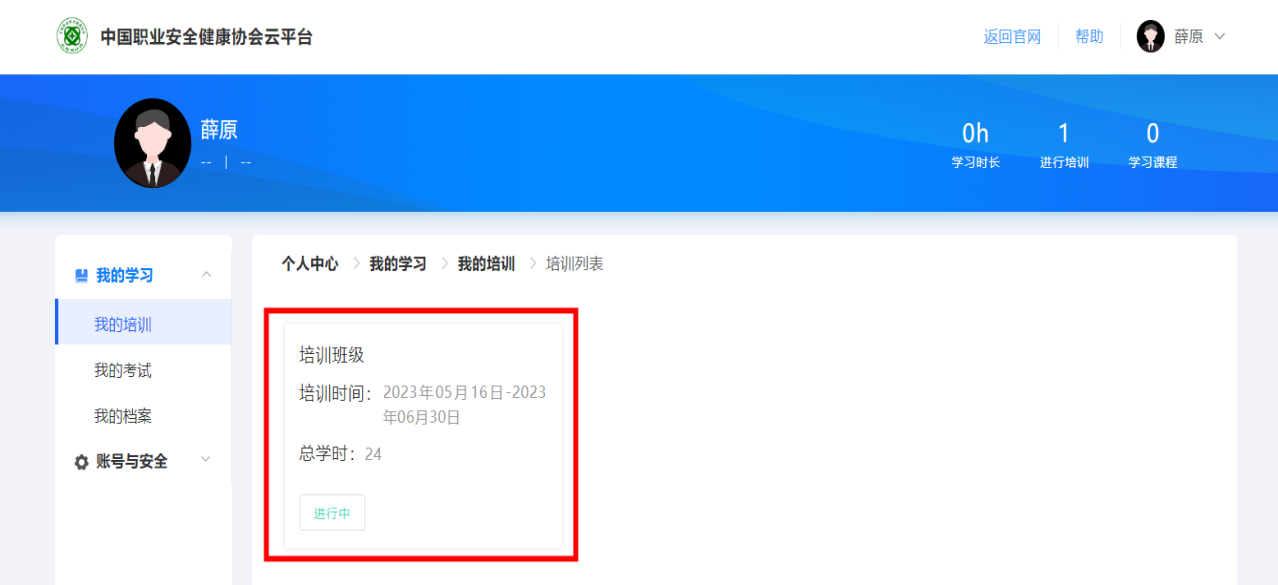 （图3）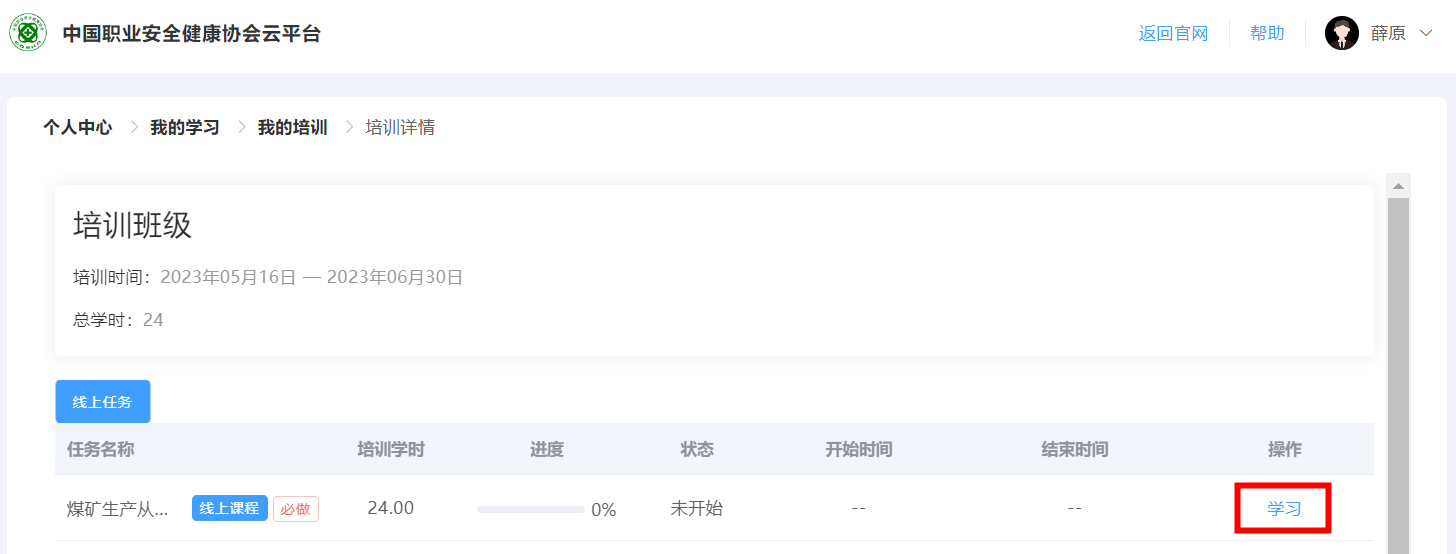 （图4）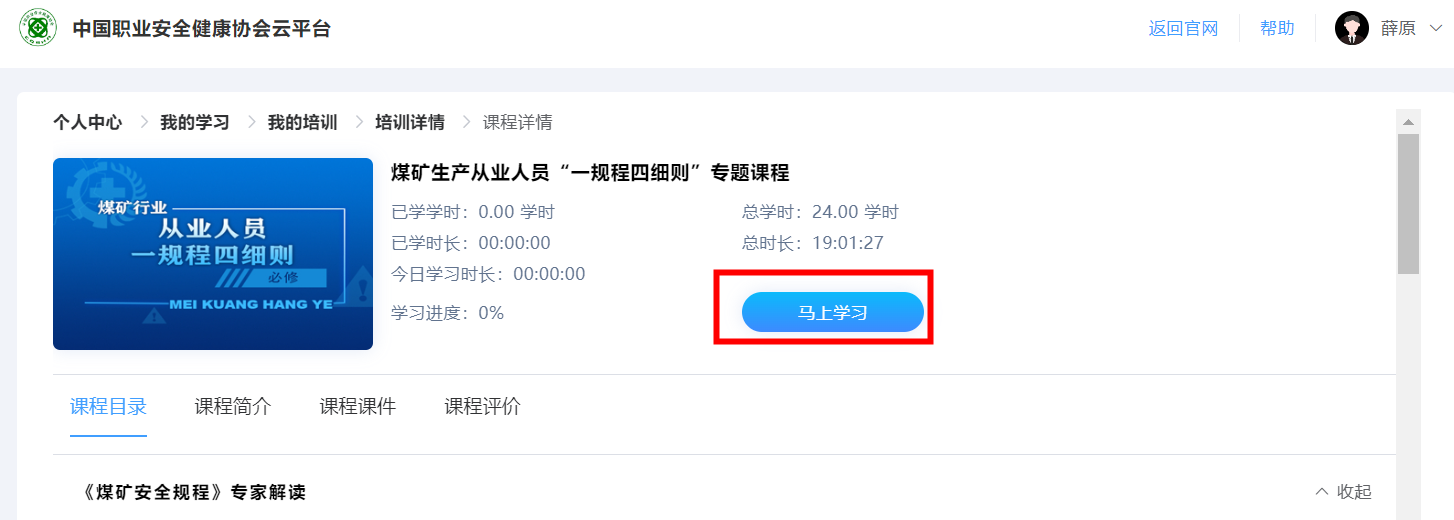 （图5）查看证书     培训完成后，点击我的档案可以查看/下载证书（图6）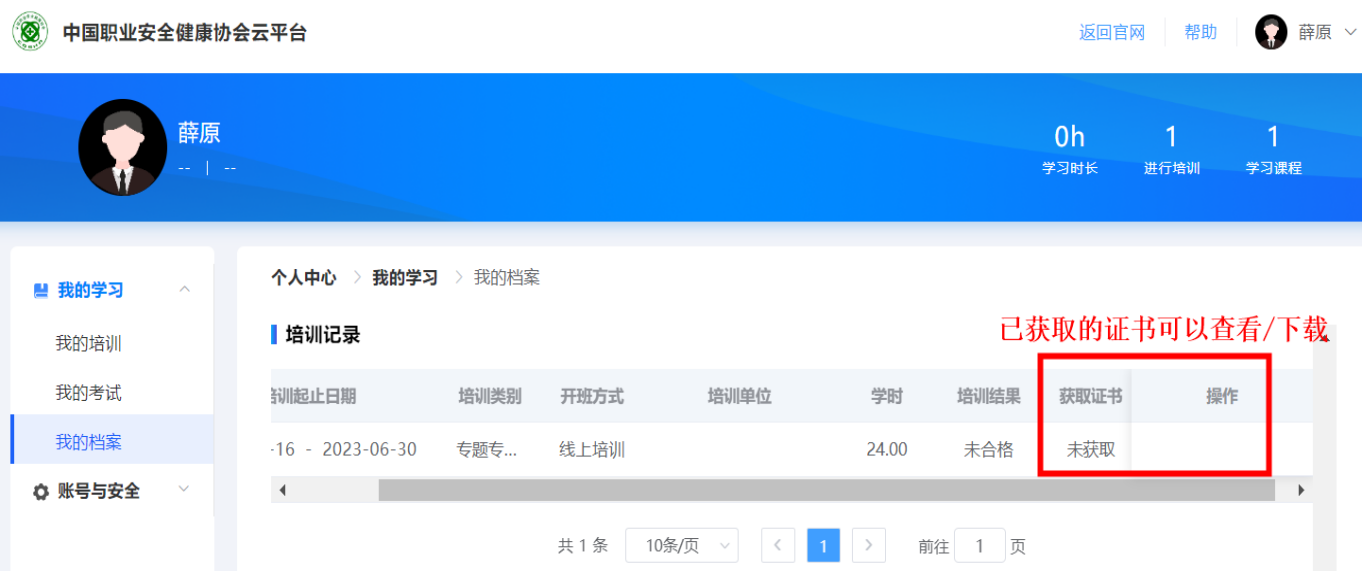 （图6）修改密码    点击右上角姓名旁的向下三角，出现下拉菜单，点击修改密码。在弹窗中输入原密码和新密码并再次输入新密码进行确认，完成修改密码操作。(图7)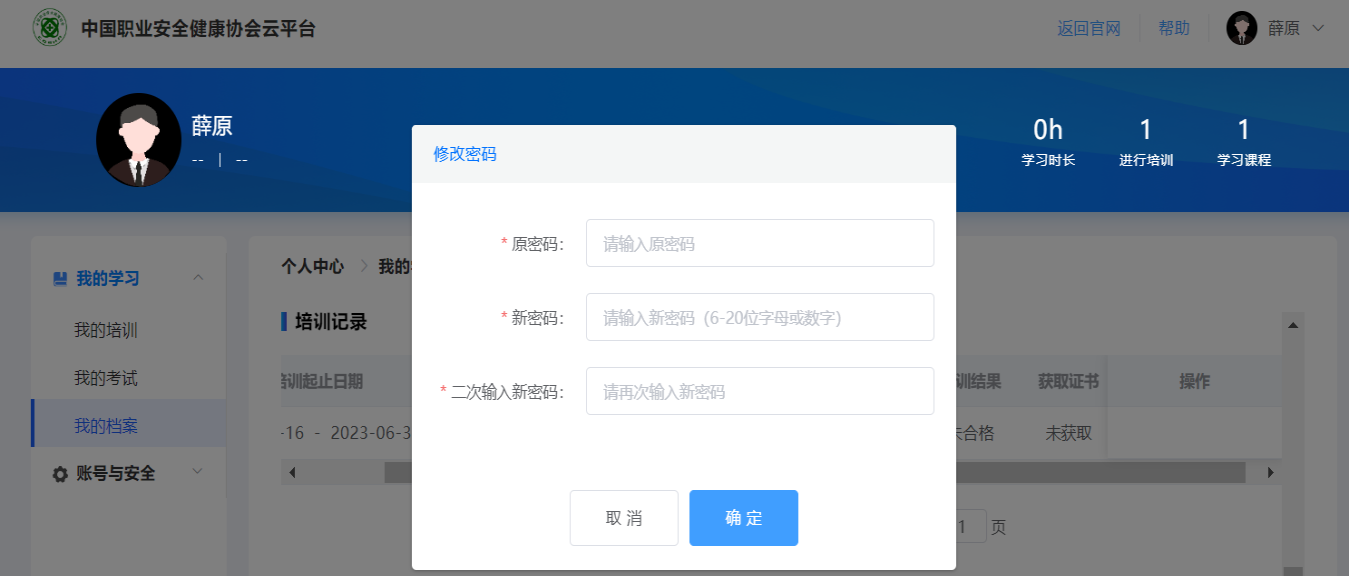 （图7）手机端：（1）打开微信学习端口    扫码关注“中安云教育”公众号，点击下方菜单栏“新中安云→在线学习”。（图1）（图2）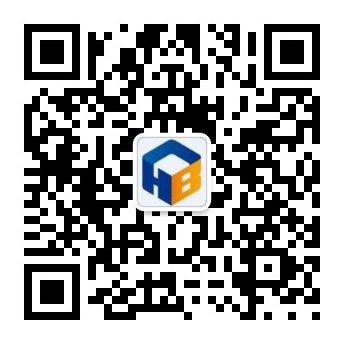   扫码关注公众号（图1）     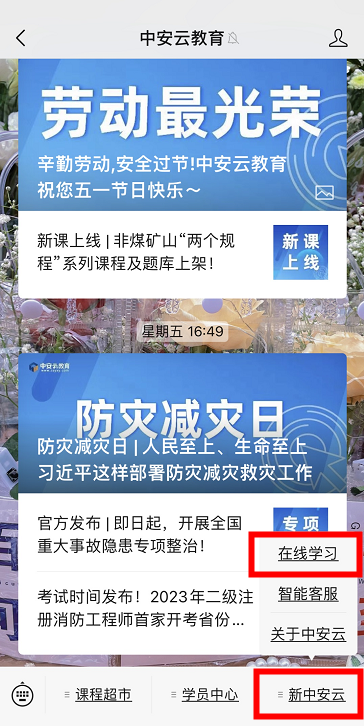                          点击“新中安云→在线学习”（图2）学习流程       登录后请选择对应的培训班级进入班级任务详情（图3、图4、图5、图6） 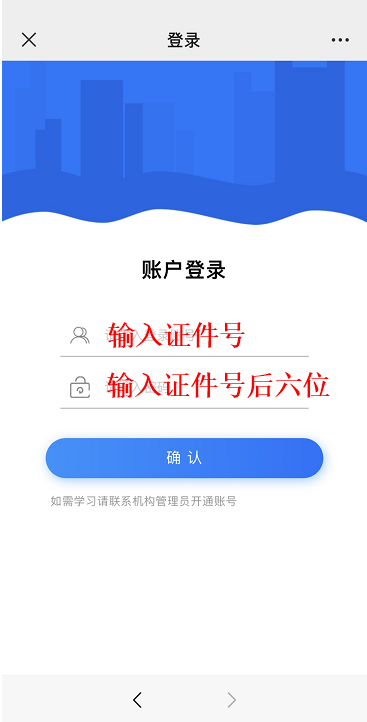 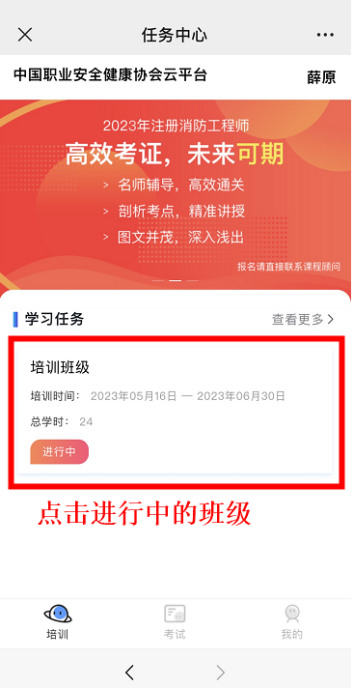 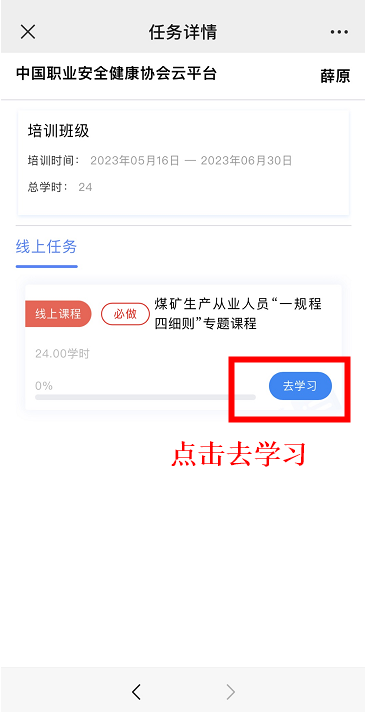 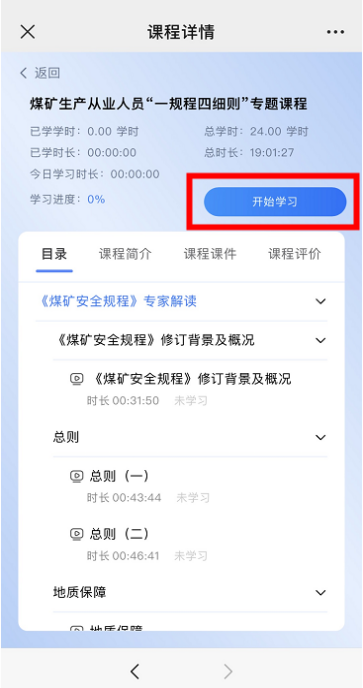        （图3）           （图4）            （图5）         （图6）(3)查看证书     培训完成后，点击“我的”可以查看/下载证书（图7）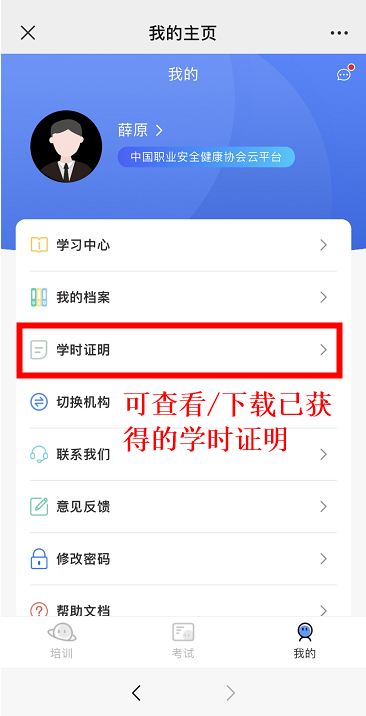 (图7)（4）修改密码    点击右上角姓名旁的向右三角，出现下拉菜单，点击修改密码。在弹窗中输入原密码和新密码并再次输入新密码进行确认，完成修改密码操作。(图8)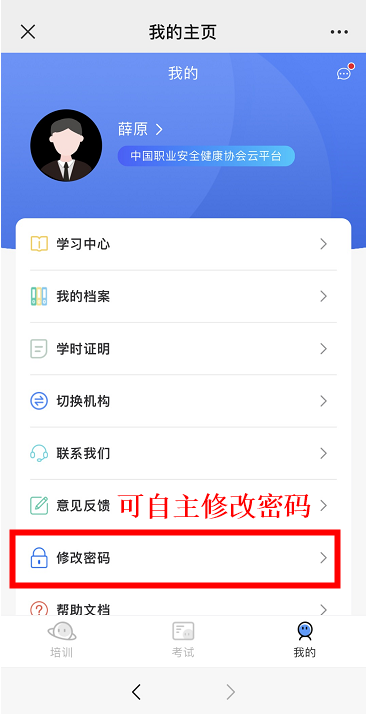 (图8)